Invitation to Bid for Water System Material(Fixed Ceiling price for 1 year)SNV is a not-for-profit international development organization that applies practical knowledge to make a lasting difference in the lives of people living in poverty. We use our extensive and long-term in-country presence to apply and adapt our expertise in agri-food, energy, and water systems to local contexts.SNV is implementing Enhancing Nutrition of Upland Farming Families (ENUFF) Project funded by the Swiss Agency for Development and Cooperation (SDC). The project aims to improve family and child nutrition in remote and ethnically diverse upland farming communities. The project is giving special attention to improving the water system in the target villages in addition to other interventions. In this context, SNV invites eligible suppliers to submit bids for the supply of materials, including transportation to the following two provinces:  Oudomxay provinceNga districtBeng districtHouaphanh ProvinceXiengkhor district.Viengxay districtEligible bidders with a valid business license in Lao PDR are requested to contact the Front Desk Officer at the SNV Office in Saphanthong Tai Village, Lao PDR. Tel: 021 413290-1, 020 5237 1671 or email: laprocurement@snv.org for the bidding documents. The bidding document includes a Request for Quotation (RFQ) that provides instructions to Bidders. The bidders should submit a fully completed RFQ in hard copy to the SNV office by 17:00 hrs Lao Time,  Monday, 18 September 2023.Please note that no cost or payment is required to receive the RFQ. SNV has a zero-tolerance policy on fraud and corruption.  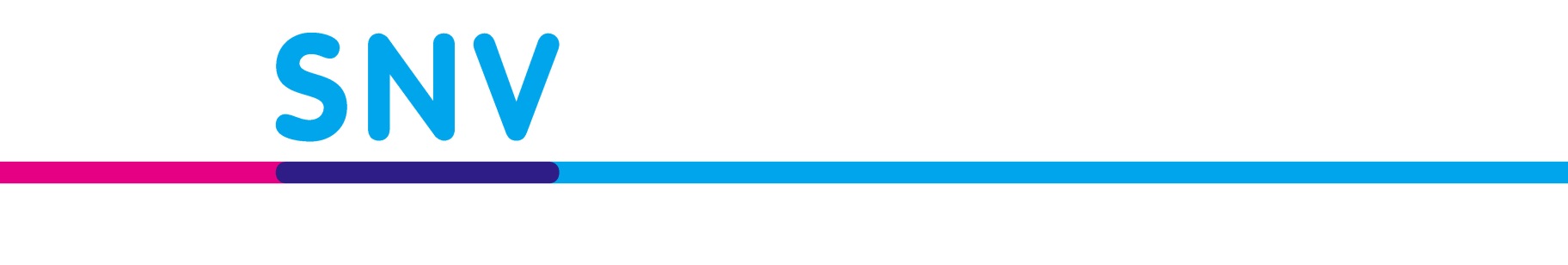 ເຊີນເຂົ້າຮ່ວມປະມູນ(ລາຄາຄົງທີ່ ໄລຍະ 1 ປີ)ເຖິງ: ບໍລິສັດ ແລະ ຮ້ານຄ້າ ທີ່ນັບຖືເລື່ອງ: ການເຊີນໃຫ້ເຂົ້າຮ່ວມໃນການປະມູນ ສະໜອງ ອຸປະກອນກໍ່ສ້າງລະບົບນໍ້າລິນອົງການ ພັດທະນາຂອງປະເທດເນເທີແລນ SNV ປະຈໍາລາວ ມີຄວາມຍິນດີ ຂໍແຈ້ງໃຫ້ທ່ານຊາບວ່າ ທາງອົງການຂອງພວກເຮົາ ມີຈຸດປະສົງທີ່ຈະດໍາເນີນການປະມູນ ການສະໜອງ ອຸປະກອນກໍ່ສ້າງລະບົບນໍ້າລິນ ເພື່ອສະໜອງໃຫ້ບ້ານເປົ້າໝາຍຂອງໂຄງການ ທີ່ຢູ່ ແຂວງຫົວພັນ ແລະ ແຂວງອຸດົມໄຊເຊິ່ງມີລາຍລະອຽດດັ່ງນີ້:ແຂວງອຸດົມໄຊ ລວມຄ່າຂົນສົ່ງເຖີງບ້ານຢູ່ ເມືອງງາ, ອຸດົມໄຊລວມຄ່າຂົນສົ່ງເຖີງບ້ານຢູ່ ເມືອງແບງ, ອຸດົມໄຊແຂວງຫົວພັນລວມຄ່າຂົນສົ່ງເຖີງບ້ານຢູ່ ເມືອງວຽງໄຊ, ຫົວພັນລວມຄ່າຂົນສົ່ງເຖີງບ້ານຢູ່ ເມືອງຊຽງຄໍ້, ຫົວພັນຖ້າຫາກບໍລິສັດ ແລະ ຮ້ານຄ້າ ທີ່ຖືທະບຽນວິສາຫະກິດຖືກຕ້ອງ ທີ່ມີຄວາມສົມໃຈ ຢາກເຂົ້າຮ່ວມການປະມູນໃນຄັ້ງນີ້ ກະລຸນາເຂົ້າມາພົວພັນເອົາເອກະສານຊອງປະມູນ ແລະ ຍືນຊອງປະມູນໄດ້ ຢູ່ທີ່ຫ້ອງການອົງການພັດທະນາຂອງປະເທດເນເທີແລນ SNV ປະຈໍາລາວ ທີ່ ບ້ານສະພານທອງໃຕ້, ເມືອງໄຊເສດຖາ, ນະຄອນຫຼວງວຽງຈັນ, email: laprocurement@snv.org , ໂທລະສັບ: 021 413 290-1, 020 5237 1671 ໃນເວລາໂມງລັດຖະການ. ກໍານົດການ ຍື່ນຊອງການປະມູນ ແມ່ນບໍ່ໃຫ້ກາຍ ວັນທີ່ 18 ກັນຍາ 2023 ໂມງລັດຖະການ. 	ດັ່ງນັ້ນ, ຈຶ່ງແຈ້ງມາເພື່ອຊາບ ແລະ ຫວັງຢ່າງຍິ່ງວ່າ ບໍລິສັດ ແລະ ຮ້ານຄ້າ ຂອງທ່ານຄົງຈະສະຫຼະເວລາອັນມີຄ່າ ເພື່ອເຂົ້າຮ່ວມການປະມູນນໍາອົງການຂອງພວກເຮົາດ້ວຍ.           ຮຽນມາດ້ວຍຄວາມເຄົາລົບ ແລະ ນັບຖື.                                                                      ພັດທະນາຂອງ ປະເທດເນເທີແລນ ປະຈໍາລາວ                                                                      ພະແນກການເງິນ ແລະ ຈັດຊື້ - ຈັດຈ້າງ